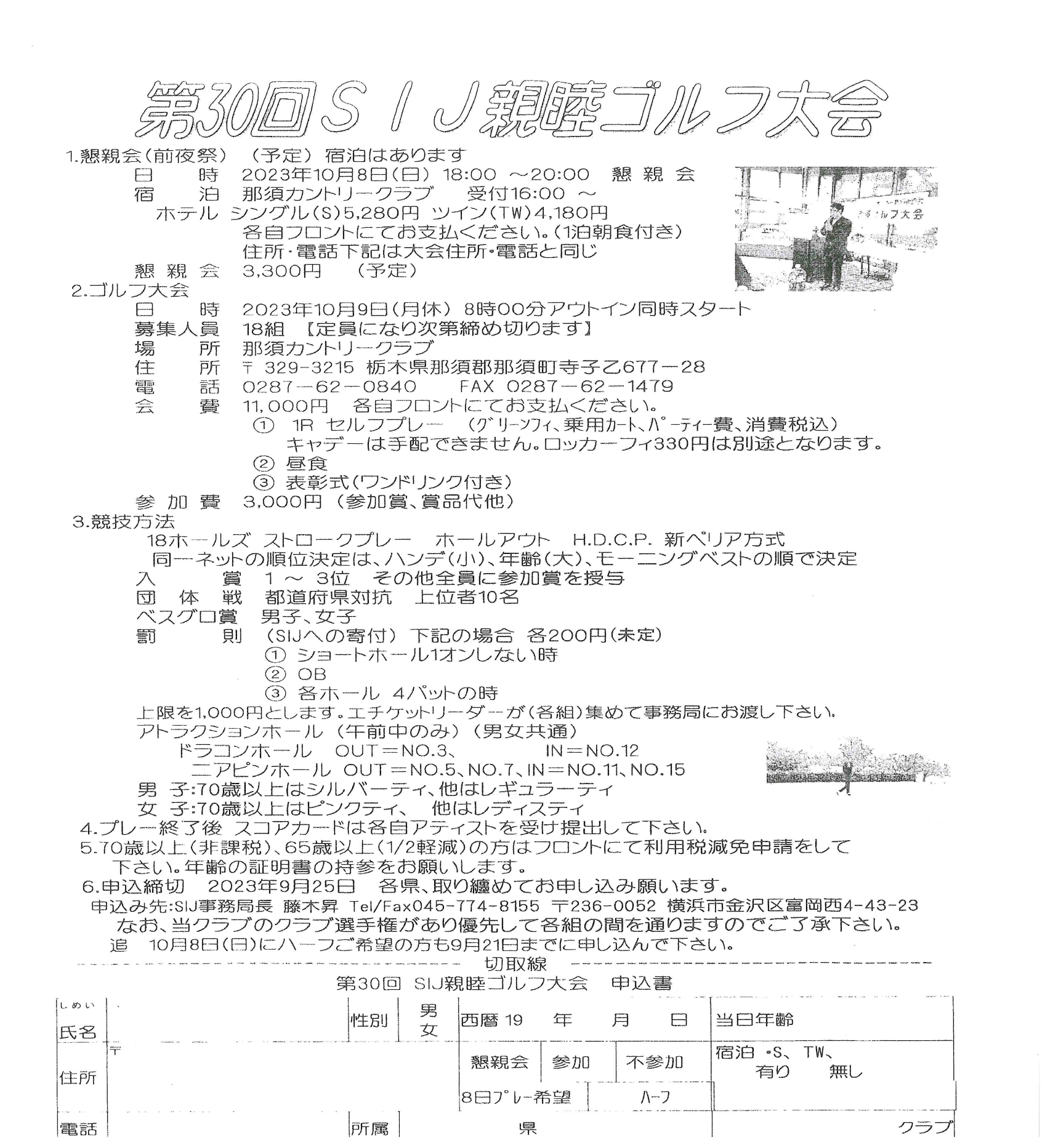 ※ＳＩＪ親睦ゴルフ大会の申込期限　　　　令和５年９月１５日までに福島県スキー連盟事務局にお願いします。第30回ＳＩＪ　親睦ゴルフ大会　申込書